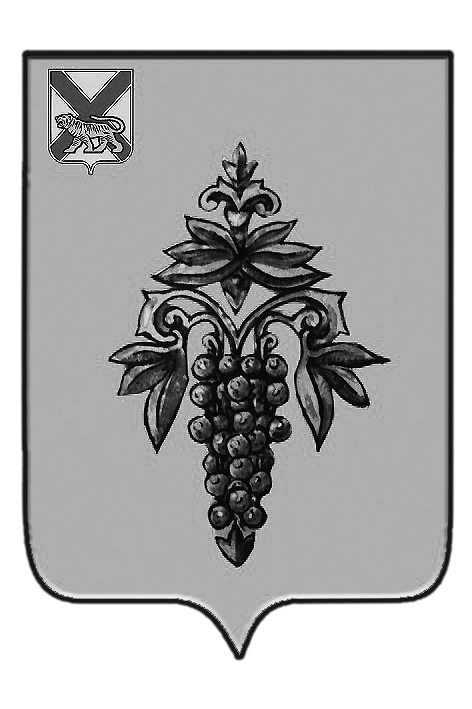 ДУМА ЧУГУЕВСКОГО МУНИЦИПАЛЬНОГО ОКРУГА Р Е Ш Е Н И ЕОб утверждении Порядка возбуждения ходатайствао награждении наградами Приморского краяПринято Думой Чугуевского муниципального округа  «15» августа 2020 годаСтатья 1. Утвердить прилагаемый «Порядок возбуждения ходатайства о награждении наградами Приморского края».Статья 2.Настоящее решение вступает в силу после официального опубликования.Глава Чугуевскогомуниципального района                                                            		 Р.Ю.Деменев«17» августа 2020 г.№ 72-НПА Приложение к решению Думы Чугуевского муниципального округа от «17» августа 2020 г. №72-НПАПОРЯДОК
ВОЗБУЖДЕНИЯ ХОДАТАЙСТВАО НАГРАЖДЕНИИ НАГРАДАМИ ПРИМОРСКОГО КРАЯСтатья 1. Общие положения	1. Настоящий порядок разработан в соответствии с Законом Приморского края от 04 июня 2014 года № 436-K3 «О наградах Приморского края» (далее - Закон Приморского края) и определяет процедуру возбуждения Думой Чугуевского муниципального округа (далее - Дума округа) ходатайств о награждении наградами Приморского края (далее - ходатайство) жителей Чугуевского муниципального округа.	2. Ходатайство возбуждается Думой округа в отношении:	1) почетного знака Приморского края «Почетный гражданин Приморского края», медали Приморского края «За особый вклад в развитие Приморского края» и знаков отличия Приморского края в случае осуществления представляемым лицом индивидуальной трудовой деятельности;2) знака отличия Приморского края «Почетный журналист Приморского края» в случае представления к награждению лица, работавшего в средствах массовой информации, пресс-службах государственных органов, органов местного самоуправления, иных организациях;	3) почетного знака Приморского края «Родительская доблесть»;4) почетного знака Приморского края «Семейная доблесть».3. Требования к лицам, претендующим на награждение наградами Приморского края, установлены Законом Приморского края.4. В отношении почетного знака Приморского края «Семейная доблесть» Дума округа может возбуждать не более одного ходатайства каждой степени в год (всего не более трех ходатайств в год).5. Заявление о возбуждении ходатайства о награждении почетным знаком «Семейная доблесть» может быть подано в течение одного года со дня наступления юбилейной даты регистрации брака.Статья 2. Порядок возбуждения ходатайства о награждении наградами Приморского края1. Решение о возбуждении ходатайства о награждении наградой Приморского края принимается Думой округа на основании представления депутата Думы округа в отношении граждан, проживающих на территории соответствующего избирательного округа, направленного в Думу округа по своей инициативе, или по заявлению гражданина. Граждане, проживающие на территории избирательного округа, где депутат Думы округа не избран, вправе обращаться с заявлением на имя председателя Думы округа.От имени заявителя (заявителей) с заявлением к депутату Думы округа могут обращаться их законные представители.2. К заявлению прилагаются следующие документы:1) копия паспорта (все страницы);2) копии документов об образовании;3) копия документа, подтверждающего трудовую деятельность;4) согласие на обработку персональных данных в отношении представляемого к награждению лица (лиц) (приложение к Порядку).2.1. Копии документов, указанных в пунктах 2 и 3 части 2 настоящей статьи, к заявлению о возбуждении ходатайства о награждении почетным знаком Приморского края «Семейная доблесть» не представляются.3. В случае обращения с заявлением о возбуждении ходатайства о награждении почетным знаком Приморского края «Родительская доблесть», заявитель (законный представитель) дополнительно представляет:1) копии свидетельств о рождении детей;	2) материалы, подтверждающие заслуги и достижения граждан (гражданина) и их (его) детей, их (его) активное участие в жизни Чугуевского муниципального округа, Приморского края (при наличии).4. В случае обращения с заявлением о возбуждении ходатайства о награждении почетным знаком Приморского края «Семейная доблесть», заявитель (законный представитель) дополнительно представляет:1) копию свидетельства о браке;2) копию свидетельства о рождении ребенка (детей);3) материалы, характеризующие семью, в том числе подтверждающие достойное воспитание детей и их достижения, участие указанных лиц в общественно значимой деятельности на территории Чугуевского муниципального округа, Приморского края (при наличии).Документы, установленные частью 2 настоящей статьи, в данном случае представляются на обоих супругов.5. Заявление о возбуждении ходатайства о награждении наградами Приморского края,  указанными  в пунктах 3, 4 части 2 статьи 1 настоящего порядка,  после проверки на полноту представленных документов, направляется для рассмотрения на заседании Думы округа, где принимается решение о возбуждении ходатайства или об отказе в возбуждении ходатайства. Такие заседания могут проходить   один раз  в квартал.   6. В случае подачи заявления через законного представителя, к заявлению прилагаются копии документа, удостоверяющего личность представителя, а также документа, подтверждающего его полномочия на обращение с заявлением.6. Документы представляются в копиях, с одновременным предъявлением оригиналов. Копии документов после сверки их на соответствие оригиналу заверяются специалистом организационного отдела Думы округа, ответственного за прием документов.В случае представления неполного пакета документов, заявление не рассматривается и подлежит возврату заявителю в срок, не позднее пяти рабочих дней со дня его поступления в Думу округа.7. Для возбуждения ходатайства о награждении почетным знаком Приморского края «Родительская доблесть», в течение трех рабочих дней организационный отдел Думы округа запрашивает заключения органов социальной защиты населения, здравоохранения, образования, органов внутренних дел, органов опеки и попечительства (в случае воспитания в семье детей, оставшихся без попечения родителей).8. В случае принятия положительного решения Думой округа о возбуждении ходатайства, организационным отделом Думы округа заполняется наградной лист по форме, установленной Законом Приморского края.9. В течение 10 рабочих дней принятое Думой округа ходатайство и прилагаемые к нему документы направляются главе Чугуевского муниципального округа.10. В случае представления к награждению наградами Приморского края сотрудников Думы округа, ходатайство и прилагаемые к нему документы направляются в Комиссию при Губернаторе Приморского края по наградам Приморского края.Приложение к Порядку возбуждения ходатайства о награждении наградами Приморского краяСогласие на обработку персональных данныхЯ (далее - Субъект),____________________________________________________________(фамилия, имя, отчество)документ, удостоверяющий личность______________ серия, №_______________________        						 (вид документа)Выдан____________________________________________________________________________(кем и когда)проживающий(ая) 	даю свое согласие Думе Чугуевского муниципального округа Приморского края (далее - Дума), расположенной по адресу: Приморский край, с. Чугуевка, ул. 50 лет Октября, 193, на обработку моих персональных данных, на следующих условиях:	1. Дума осуществляет обработку персональных данных Субъекта исключительно в целях его представления к награде Приморского края.2. Перечень персональных данных, передаваемых Администрации на обработку:фамилия, имя, отчество;	- пол;дата и место рождения;	- сведения о браке;место жительства и регистрации;	- сведения о детях;реквизиты документа, удостоверяющего личность; - сведения о судимости;сведения о трудовой деятельности;	- сведения об образовании;номер телефона.	3. Субъект дает согласие на обработку смешанным способом (на автоматизированную, а также без использования средств автоматизации) своих персональных данных, то есть на совершение действий, предусмотренных ч. 3 ст. 3 Федерального закона от 27.07.2006 № 152- ФЗ «О персональных данных», в том числе на:передачу (распространение, предоставление) третьим лицам и получение такой информации от третьих лиц в соответствии с заключенными договорами и соглашениями (ч.З ст.6 Федерального закона от 27.07.2006 № 152-ФЗ «О персональных данных»), в целях обеспечения прав и интересов Субъекта, а также для представления его к награде Приморского края.4. Настоящее письменное согласие действует со дня его подписания субъектом персональных данных или его законным представителем до дня отзыва путем подачи письменного заявления в адрес Думы.«____»_____________20___г.____________________________________________________						(ФИО заявителя) 			                 (подпись заявителя)№ телефона____________________________Сведения о законном представителе или представителе по доверенности:Фамилия	Имя	Отчество	Адрес места жительства (пребывания) 	Реквизиты документа, удостоверяющего личность_______________________________________________________________________________________________________________Реквизиты документа, удостоверяющего полномочия_____________________________________________________________________________________________________________